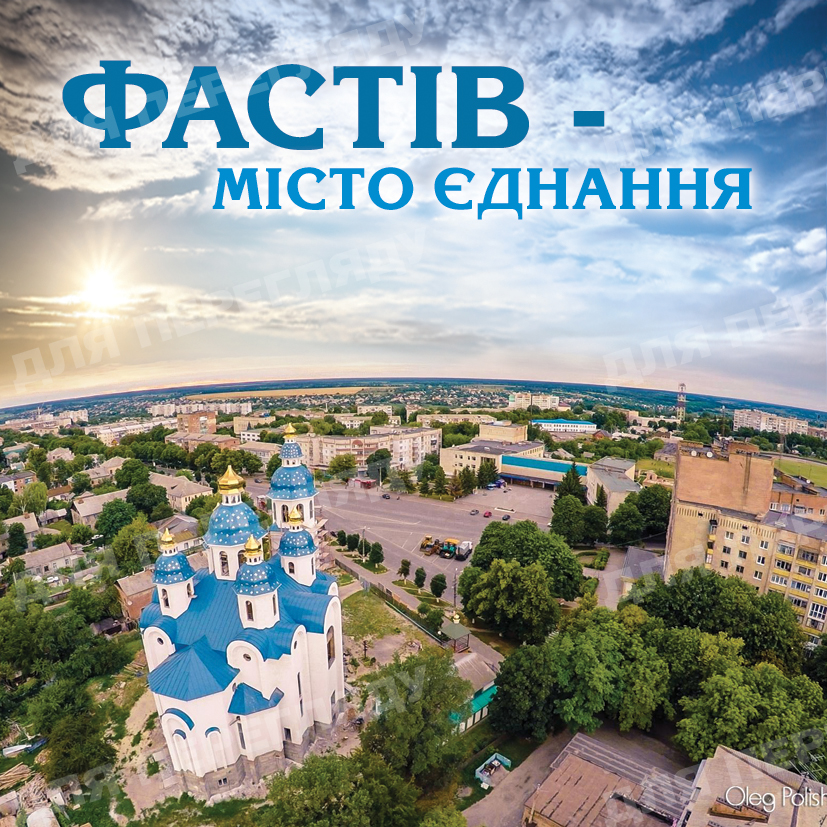 ПЛАН МІСЦЕВОГО ЕКОНОМІЧНОГО РОЗВИТКУФастівська міська радаУкраїна 2018Шановні фастівчани та партнери нашого міста!Україна впевнено крокує курсом європейської інтеграції. І в даному напрямку послідовно рухається і місто Фастів, реалізовуючи проекти у сферах економіки, освіти, культури, інфраструктури та інші. 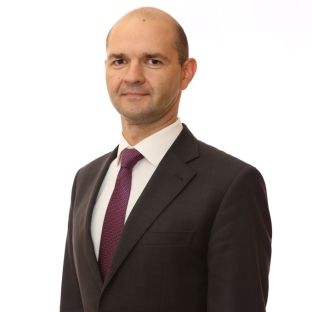 Історично розвиток нашого міста був пов'язаний із залізницею та промисловістю. Так і сьогодні, Фастів має потужну промислову базу, розвинену транспортну інфраструктуру, значні кадрові ресурси, і, головне, ми маємо бажання та бачення розвитку. Саме з метою реалізації потенціалу нашого міста, ми долучилися до європейської ініціативи «Мери за економічне зростання». Задля швидкої інтеграції економіки нашого міста у європейський ринок розроблено План місцевого економічного розвитку міста Фастова до 2020 року. Наш План будується на системі цінностей, сформульованих в ході його розроблення, а саме: відкритість, динамічність, інноваційність, професійність і відповідальність. Даний План передбачає використання місцевих конкурентних переваг і повинен забезпечувати швидкий збалансований розвиток міста, приріст доданої вартості та створення нових робочих місць. Саме цього потребує наше місто в рамках імплементації Угоди про асоціацію України з Європейським Союзом. Зараз спільні зусилля місцевої влади нашого міста та бізнесу спрямовані на реалізацію проектів створення індустріального парку «Фастіндастрі», логістичного хабу «Фастлогістік», центру місцевого розвитку «Фастдевелопмент», інноваційного освітнього простору «Фасткноледж». Реалізація цих проектів дозволить сконцентрувати всі наявні продуктивні сили в промислово-логістичний кластер. Саме взаємодія складових даного кластеру забезпечить активне економічне зростання Фастова і створення нових робочих місць.Ми переконані, що даний План буде реалізовано в повній мірі і Фастів стане лідером з економічного зростання серед міст країн Східної Європи.З повагою, Фастівський міський голова Михайло НетяжукВеб-сайт: http://fastiv-rada.gov.ua/ 1. Резюме …………………………………………………………………………………. 3 2. Перелік таблиць та схем ……………………………………………………………… 43. Перелік скорочень ……………………………………………………………….……. 44. Вступ до Плану …………………………………………………………………..……. 5 5. Процес розробки плану ………………………………………………………….….… 66. Аналіз місцевої економічної структури …………………………………………..…. 66.1. Аналіз місцевої економічної структури ………………………………………...…. 66.2. Міжнародне співробітництво і взаємодія на місцевому рівні …………………… 76.3. Прозора, вільна від корупції адміністрація, що сприяє розвитку бізнесу …….… 86.4. Доступ до фінансування …………………………………………………………….. 96.5. Земельні ресурси та інфраструктура ……………………………………….…….… 96.6. Правова та інституціональна база ……………………………………………….... 106.7.Кваліфіковані трудові ресурси, інклюзивність …………………………….……… 116.8. Зовнішнє позиціонування та маркетинг ………………………………………...…. 127. SWOT аналіз …………………………………………………………………………… 128. Бачення та цілі ……………………………………………………………………...…. 149. План дій …………………………………………………………………………..……. 1610. Схема фінансування …………………………………………………………………. 20 11. Показники і механізми моніторингу …………………………………………….….. 23Додатки …………………………………………………………………………………… 26З метою посилення спроможності органу місцевого самоврядування стати активним координаторам економічного зростання та створення нових робочих місць в 2017 році місто Фастів долучилося до європейської Ініціативи «Мери за економічне зростання». Дана ініціатива передбачає розробку Плану місцевого економічного розвитку, який стане важливим інструментом налагодження партнерства між широким колом підприємств, установ, організацій та громадським сектором.В Плані проаналізовано структуру місцевої економіки, визначено найбільш перспективні сектори, які можуть стати місцевими точками зростання, та заходи, що стимулюватимуть економічний розвиток міста.Наступним етапом став аналіз потенціалу міста шляхом проведення SWOT-аналізу. Під час робочих зустрічей з представниками громадськості та бізнес середовища проводився мозковий штурм, зосереджений на визначенні синергетичної взаємодії чинників у рамках кожного з елементів SWOT-аналізу, що мав на меті визначення стратегічної орієнтації, порівняльних переваг і забезпечення можливості управління ризиком.Визначення бачення розвитку міста, як бажаного стану міста або соціально-економічної системи у майбутньому, відобразилось в коректному формулюванні з точним зазначенням складових загальної мети розвитку, а саме: до 2020 року місто Фастів – місто єднання, з потужним промисловим та логістичним потенціалом, з розвиненою інфраструктурою та високооплачуваними робочими місцями. Місто привабливе для інвестицій та бізнесу, комфортне для життя, відпочинку та активного дозвілля.Враховуючи висновки з проведеної роботи та сформульоване бачення, були визначені наступні основні цілі:1. Розвиток промислово-логістичного комплексу. 2. Збільшення інвестицій в місті.3. Стимулювання підприємницької активності.З метою швидшого досягнення цілей були узгоджені всі заходи, та в подальшому складений План дій. Ключовими заходами у вирішенні спільних проблем представників бізнесу, мешканців міста та реалізації спільних завдань щодо економічного зростання стали:- формування промислово-логістичного кластеру;- облаштування індустріального парку «FastIndastry»;- створення логістичного хабу «FastLogistic»;- створення сторінки «Путівник інвестора», реєстрів вільних земельних ділянок, виробничих/невиробничих площ- систематизація бази даних щодо попиту кваліфікованих кадрів;- створення інституції щодо підтримки малого та середнього підприємництва, а також місцевого центру розвитку бізнесу «FastDevelopment»;- формування маркетингової стратегії міста;План місцевого економічного розвитку є результатом роботи представників трьох секторів громади - місцевої влади, бізнесу, неурядових громадських організацій отримати достатньо пропозицій щодо формування дій. Це дозволило отримати достатньо пропозицій щодо формування бачення, цілей та дій для їх досягнення. Реалізації деяких заходів потребує фінансування на загальну суму 114 830 000,00 грн./ 3 500 914,63 євро (1 євро = 32,80 грн. згідно курсу НБУ на 20.09.2018 р.).Таблиця 1:  План дій ……………………………………………………………………. стор. 16Таблиця 2:  Схема фінансування ………………………………………………………. стор. 20Таблиця 3:  Показники моніторингу …………………………………………………… стор. 23Таблиця 4:  Класифікація підприємств за розміром ………………………. Додаток 3, стор. 29Таблиця 5:  Класифікація за видами економічної діяльності …………….. Додаток 3, стор. 29Таблиця 6:  Розподіл компаній приватного сектору за чисельністю та видами                      діяльності ………………………………………………………. Додаток 3, стор. 31Таблиця 7:   Оцінка співпраці на місцевому рівні …………………………. Додаток 4, стор. 32Таблиця 8:   Галузі (та підгалузі) з перспективою зростання та їхні           проблеми ……………………………………………….………. Додаток 5, стор. 33Таблиця 9:   Доступ до фінансування ………………………………………. Додаток 6, стор. 34Таблиця 10: Потреби приватного сектору у земельних ресурсах та           інфраструктурі …………………………………………………. Додаток 7, стор. 35Таблиця 11: Правові та інституціональні умови ………………………….... Додаток 8, стор. 36Таблиця 12: Ситуація з кваліфікованою робочою силою …………………. Додаток 9, стор. 37Таблиця 13: Шляхи досягнення балансу між попитом на кваліфіковані          трудові ресурси та можливостями працевлаштування в          муніципальній освіті – системний аналіз ……………..………. Додаток 9, стор. 38Таблиця 14: Як місцевість сприймається його мешканцями ……………... Додаток 10, стор. 39Схема 1: Питома вага галузей промисловості міста за обсягами виробництва    продукції ……………………………………………………………. Додаток 3, стор. 30Схема 2: Структура земельного фонду ……………..…………………….…. Додаток 7, стор. 35Схема 3: Динаміка безробіття за останніх 5 років ……………………….…. Додаток 9, стор. 37ОДПІ – обласна державна податкова інспекція.ДФС – державна фіскальна служба.ФОП – фізична особа підприємець.ПАТ – публічне акціонерне товариство.ТОВ – товариство з обмеженою відповідальністю.ТПП – торгово-промислова палата.МСП – мале та середнє підприємництво.ЄБРР – Європейський банк реконструкції і розвитку.Зміна підходів до місцевого економічного розвитку відбувається не тільки в Європі, але й в Україні і полягає у посиленні ролі органів місцевого самоврядування та громад у власному плануванні та власному розвитку.Місто Фастів долучилося до європейської ініціативи «Мери за економічне зростання» відповідно до рішення Фастівської міської ради від 25.05.2017 року № 4-XXIX-VII «Про приєднання міста Фастова до європейської ініціативи «Мери за економічне зростання»» (додаток 1).Фастів – місто обласного значення та багатогалузевий промисловий центр. Місто розташоване за 73 км (45 хвилин їзди) на південний захід від столиці України м. Київ на берегах річки Унави. Загальна площа міста – 4 563 га, що становить 2 місце за площею серед міст Київської області. Залізничне та автобусне сполучення з Києвом регулярне та функціонує задовільно. Місто є потужним залізничним вузлом, а також доступним і зручним через близькість розташування до автодоріг регіонального та національного значення.В місті проживає 46 тис. осіб, з них: 46% - чоловіки, 54% - жінки. Частка працездатного віку населення – 61,5 %. Вікова структура: 0-15 років – 17,76%; 16-59 років – 61,93%; 60 і більше років – 20,31%. Міграційне скорочення в 2017 році становило 158 осіб (прибуло 74 осіб, вибуло 232 особи).З метою зменшення вразливості економіки міста Фастова до коливань міжнародних фінансових ринків та залежності від зовнішнього кредитування, все більше набирає ваги тенденція до ефективного використання власних ресурсів, творення власної територіальної згуртованості, базуючись на партнерстві влади, громади та бізнесу. Фастівська міська влада зобов’язалась тісно співпрацювати з діловими колами та громадянським суспільством задля прискорення стійкого та інклюзивного місцевого економічного розвитку, створення нових робочих місць та здійснення певних заходів. Враховуючи сутність Ініціативи «Мери за економічне зростання», громада міста усвідомила важливість вступу до даної Ініціативи, оскільки саме держано-приватне партнерство дасть можливість розробити план місцевого економічного розвитку міста направлений на підтримку бізнесу та створення сприятливих умов для розвитку підприємницької діяльності. Навесні 2017 року Фастівською міською радою вже був затверджений місцевий План економічного розвитку міста Фастова на період до 2022 року. З метою посилення спроможності місцевої влади Фастова стати активним координаторам економічного зростання та створення нових робочих місць, а також враховуючи участь в Ініціативі «Мери за економічне зростання», владою міста було вирішено розробити План місцевого економічного росту на короткостроковий період за принципом державно-приватного партнерства.Розробка даного документу дає можливість місту протягом 2-х років впроваджувати нові сучасні підходи до управління місцевим економічним потенціалом, а також на підставі аналізу структури місцевої економіки, визначити найбільш перспективні сектори, які можуть стати основними для стимулювання економічного розвитку міста.Оскільки цей План заснований на державно-приватному партнерстві, то й багато заходів передбачають комплексний підхід до їх реалізації.Враховуючи особливості державно-приватного партнерства під час складання Плану місцевого економічного розвитку, реалізація заходів зазначених в Плані передбачає фінансування з міського бюджет, власних коштів представників бізнесу та коштів донорських організацій. При цьому частка фінансування, що буде покриватися за рахунок муніципального бюджету складає 13,4%.Розробка Плану місцевого економічного розвитку стала важливим інструментом налагодження партнерства між широким колом підприємств, установ та організацій і місцевої влади. Для швидшої та ефективнішої розробки і реалізації Плану було створено Робочу групу, до складу якої увійшли представники міськвиконкому, депутати міської ради, підприємці та представники бізнесу, громадські організації, представники молоді (додаток 2). Відбір учасників для розробки Плану здійснювався за такими критеріями: зацікавленість в плануванні економічного розвитку міста; досвід роботи в органах місцевого самоврядування, веденні бізнесу та на громадських засадах; готовності приймати участь в реалізації заходів з Плану. Загалом до складу Робочої групи увійшли 15 жінок, 10 чоловіків, з них: 3 представника малого та середнього підприємництва, керівники 2 великих підприємств, лідери 3 громадських організацій та 2 представника молоді.Процес розробки Плану відбувався відповідно до затвердженого графіку засідань Робочої групи та, за потреби, під час робочих зустрічей. Робочою групою був проведений аналіз місцевої економічної ситуації, в ході якого була зібрана важлива інформація. За допомогою опитування серед мешканців міста Фастова були визначені бачення майбутнього громади, виявлені проблеми та сформовані найбільш пріоритетні напрямки місцевого економічного розвитку. Разом з тим, процес обговорення відбувався прозоро, рішення Робочою групою приймались демократично, з врахуванням особистих думок, намірів та очікувань усіх членів, особливо від представників бізнесу щодо покращення сприятливих умов для ведення підприємництва на території міста Фастова.Аналіз місцевого економічної ситуації був проведений виконавчим комітетом Фастівської міської ради та Робочою групою на основі статистичних даних, інформації Фіскальної служби, Пенсійного фонду, даних промислових підприємств, підприємств транспортної сфери та інших представників малого та середнього підприємництва, інформації від громадських організацій, опитування, анкетування та інших відомостей (додаток 3).Після проведеного аналізу структури місцевої економіки Робочою групою були визначені цільові галузі: промисловість, транспорт та логістика, комерція (торгівля та надання послуг). Основними критеріями відбору стали: - кількість підприємств в цільовій галузі;- ефективність та швидкість зростання підприємств в цільовій галузі.В місті діє близько 355 компаній та підприємців малого та середнього бізнесу. Основу промисловості міста формують 42 підприємства-виробника. На даний час підприємствами виробляється така продукція: хімічна, електротермічна, нафтопереробне та газоспоживне обладнання, меблі, оливи та мастила, швейні вироби, пиво та безалкогольні напої, борошно, поліграфічна продукція, упаковка для продуктів харчування, хліб та хлібобулочні вироби. Сільськогосподарський сектор формують 2 підприємства з вирощування сільхозкультур (пшениця, кукурудза, цукровий буряк, канула та соя), худоби, молока та м’яса.Також в місті діє Фастівське державне підприємство лісового господарства, яке спеціалізується на вирощуванні та посадці лісових культур, обробки деревини. Щорічно підприємством обробляється 37 тис. м куб деревини. Разом з тим, в місті працюють ще 7 малих підприємств, що також займаються деревообробною діяльністю.На базі потужного залізничного вузла функціонують одні з найбільших підприємств цієї галузі – філія Рефрижераторна вагонна компанія ПАТ «Укрзалізниця» та Моторвагонне Депо Укрзалізниці. Філія Рефрижераторна вагонна компанія ПАТ «Укрзалізниця» - потужний залізничний вузол, який має досвід залізничної логістики. На сьогоднішній день, підприємство формує залізнично-морську вантажну магістраль Фастів-Одеса з продовженням до портів Азії та Африки, а також освоює ринок контейнерно-рефрижираторних перевезень свіжих й заморожених продуктів харчування. Разом з тим, на території міста Фастів працюють 25 автотранспортних компаній, що здійснюють вантажні перевезення, в т.ч. і в міжнародному сполученні.У місті Фастові функціонує зерновий елеватор – ТОВ «Фастівське хлібоприймальне підприємство», за останні два роки даним підприємством збільшено обсяги перевалки до 100 тис. тон зерна. Завдяки цьому в місті спостерігається значний розвиток зернової логістикиЗагальні висновки щодо аналізу економіки міста:Особливий акцент під час проведення аналізу данного тематичного блоку був зроблений на удосконаленні наявних інструментів та ефективності використання існуючих ресурсів місцевої влади, розглянуті можливості реалізації спільних проектів (заходів) в межах державно-приватного партнерства. Результати аналізу відображені в додатку 4.Основною формою успішного співробітництва в місті Фастові є кооперація підприємств, як приклад: створення транспортно-логістичного кластеру через формування багатогалузевих спільних проектів, таких як облаштування індустріального парку «FastIindustry», логістичний хаб «FastLogistic» та інші. На жаль, в місті не сформовані галузеві бізнес-асоціації.Разом з тим, не менш дієва форма успішного співробітництва є проведення форумів, конференцій та громадських слухань. Щоквартально міським головою проводяться робочі зустрічі з представниками бізнесу. З метою презентації економічного потенціалу міста та успішних історій місцевого підприємництва, щорічно міською владою організовується конференція із залученням представників торгово-промислових палат, бізнесменів та громадськості. Враховуючи досвід представників бізнесу та громадськості, можна зробити наступні висновки щодо створення необхідних умов для успішного та ефективного діалогу між владою та бізнесом, а саме:- наявність взаємної вигоди. - наявність активних громадян, які не байдужі до розвитку міста та мають наміри з місцевою владою реалізовувати спільні проекти.- прозорість влади. Наявність доступних та відкритих баз даних, надання якісних послуг надасть можливість подолати недовіру до міської влади.Разом з тим, з метою впровадження інноваційних механізмів залучення громадськості до розподілу коштів міського бюджету та розвитку демократичного процесу обговорення громадою напрямів використання бюджетних коштів, в місті з 2017 року успішно діє ініціатива міської влади щодо впровадження партиципаторного бюджетування (бюджет участі).В місті Фастові щоквартально відбуваються збори Громадської ради. Метою діяльності її є сприяння забезпеченню участі громадян в управлінні державними справами, здійснення громадського контролю за діяльністю органів місцевого самоврядування, налагодження ефективної взаємодії зазначених органів з громадськістю, врахування громадської думки під час формування та реалізації державної політики в місті.Загальні висновки щодо міжсекторального співробітництва і взаємодії:Місцева влада Фастова в своїй діяльності застосовує принципи відкритого, прозорого та не корумпованого врядування, а саме:- забезпечує інформування мешканців про вжиті заходи та прийняті рішення, включаючи публікування офіційних документів на сайті міської ради та трансляцію сесійних засідань міської ради;- запровадження системи електронних закупівель через електронну систему «PROZORRO»;- висвітлення в засобах масової інформації процесу прийняття регуляторних рішень;- доступ до публічної інформації, що забезпечує належну участь громадян у процесі прийняття рішень органами місцевого управління;- впровадження на сайті міста системи візуалізації «Відкритий бюджет»;- створення громадського демократичного простору;- щорічне відкрите звітування міського голови щодо діяльності місцевої влади.Управлінням економіки Фастівської міської ради надається суб’єктам господарювання консультаційна та методична допомоги. Але структурний підрозділ зазвичай реагує на запити та працює з підприємствами в індивідуальному порядку. Також в місті відсутні інфраструктури щодо підтримки підприємництва та єдині бази даних.Під час зустрічей з представниками бізнесу було проведено опитування та збір пропозицій щодо покращення існуючої ситуації, та визначені основні напрямки роботи в найближчі роки, а саме. - формування реєстрів та баз даних для сфери ведення підприємництва;- створення веб-сторінки для інвестора «Путівник інвестора»;- формування Центру місцевого розвитку.Однією з форм підтримки та розвитку підприємництва на території міста Фастів є створення при виконавчому комітеті Фастівської міської ради Центру надання адміністративних послуг. На 01.01.2019 р. Центром надання адміністративних послуг надається 155 послуги, з них 75 - документи дозвільного характеру. Загалом Робочою групою визначені проблеми, що можна розв'язати за допомогою послуг з підтримки бізнесу та викладені у додатку 5.Загальні висновки щодо прозорості, вільної від корупції адміністрації, що сприяє розвитку бізнесу:Ключовою проблемою розвитку малого і середнього бізнесу як в Україні, так і на місцевому рівні, є важкодоступність і висока вартість кредитних ресурсів. Про це свідчить опитування представників малого та середнього бізнесу (додаток 6). Існуючими місцевими джерелами фінансування підприємництва є чотири банки, що діють на території міста. Зазначені фінансові установи надають кредити малому та середньому підприємництву до 100 тис. дол. Також існують і інші способи доступу до фінансових ресурсів, такі як отримання підприємцями початківцями від Центру зайнятості одноразової виплати для підприємницької діяльності в сумі 50 тис. грн. На сайті міста створена рубрика для суб’єктів господарювання щодо можливостей доступу до альтернативних видів фінансово-кредитної підтримки, таких як залучення донорів та інвесторів.Разом з тим, були запропоновані окремі заходи щодо покращення доступу підприємництва до фінансових ресурсів, а також визначені перешкоди при покращенні даного доступу. Місцева влада обговорює можливість впровадження Програми щодо часткової компенсації тіла кредиту за залученими кредитами суб’єктам малого та середнього підприємництва за рахунок коштів місцевого бюджету.Загальні висновки щодо доступу до фінансування:Управління земельними ресурсами та майном є важливою складовою як діяльності місцевої влади Фастова так і бізнес-структур. Після проведеного аналізу ситуації щодо земельних ресурсів та інфраструктури міста Фастова, була сформована структура земельного фонду, раціональне управління майном та потреби приватного сектору (додаток 7). В 2016 році був розроблений та затверджений Фастівською міською радою генеральний план розвитку міста Фастова та план зонування території міста. На основі аналізу існуючого використання території та перспективного функціонально-планувального розвитку міста і його окремих функціональних зон, визначених генеральним планом, виділені територіальні зони, для кожної з яких встановлений відповідний містобудівний регламент. На сьогоднішній день, завдяки розвитку підприємництва в місті зростає попит на земельні ділянки та приміщення для мікропідприємств. До завдань муніципалітету входить виявлення всіх комунальних земель та комунального майна, а також обстеження їх стану шляхом проведення інвентаризації. В 2016 році в місті Фастові був створений Індустріальний парк «FastIndustry», шляхом формування єдиної облаштованої території для розміщення нових об’єктів у сфері промислового виробництва, логістики та супутнього сервісу. Загальна площа ділянки індустріального парку 15 га, яка розташована у промисловій зоні між регіональною автотрасою Р-08 та залізницею. Виходячи з потреб майбутніх учасників загальна площа території може бути поділена на 5-7 виробничих майданчиків. В 2017 році індустріальний парк був внесений до Реєстру індустріальних парків України та, після проведення відповідних процедур, визначена керуюча компанія індустріальним парком. Комунальне майно, що перебуває на балансі комунальних підприємств, установ, організацій та не використовується ними для власних потреб передається в оренду суб’єктам господарювання. Процес передачі комунального майна в оренду проходить прозоро шляхом проведення конкурсу міської ради. Станом на 01.07.2018 року міською радою з представниками бізнесу укладено 69 договорів оренди нежитлових приміщень переважно під офіси, склади, а також ведення бізнесу в сфері обслуговування населення. Міська влада Фастова має намір за рахунок коштів з міського бюджету провести ремонтні роботи трьох приміщень комунальної власності. Значна частина майна приватної власності, передається в оренду для ведення виробничої діяльності на комерційних засадах.Дорожня інфраструктура міста Фастова потребує покращення та проведення ремонтних робіт, в т.ч. проведення капітального ремонту в промисловій зоні. Частина вулиць ще є з ґрунтовим покриттям. Також існує проблема недостатньої кількості комунальної техніки для належного утримання доріг, тому міською владою поступово проводиться закупівля спецтехніки для комунальних підприємств.Переважна частина міста має централізоване водопостачання та водовідведення. Для забезпечення водою власне виробництво деякі місцеві підприємства використовують скважини. З метою покращення якості питної води комунальним підприємством «Фастівводоканал» проводяться заходи з модернізації станції знезалізнення питної води.Місто Фастів в повному обсязі забезпечено електропостачанням. Також з метою зменшення викидів СО2 в повітря місцевою владою проводяться заходи з енергозбереження шляхом заміни ламп вуличного освітлення на енергозберігаючі, переведення котелень на альтернативні види палива та інше. Висновки щодо земельних ресурсів та інфраструктури:З метою подолання деяких адміністративних бар’єрів, особливо проходження процедур для отримання дозволу на будівництво, Фастівська міська рада доклала усіх зусиль щодо передачі повноважень виконання реєстрації документів дозвільного характеру у будівництві до Відділу державного архітектурно-будівельного контролю виконавчого комітету Фастівської міської ради.Задля спрощення процедури отримання адміністративних послуг та поліпшення якості їх надання міською владою заплановано провести реорганізацію Центру надання адміністративних послуг, запровадження електронних сервісів тощо.Щокварталу проводяться зустрічі міського голови і його першого заступника з суб’єктами малого і середнього бізнесу щодо об’єднання зусиль у подоланні бар’єрів та перешкод підприємництву. В свою чергу, представниками від бізнесу, було зазначено про відсутність центру допомоги саме для підприємців-початківців. Враховуючи зазначене, першочерговим завданням перед владою стало питання створення в місті інституції щодо підтримки малого та середнього підприємства. Так, відкриття інвестиційно-проектного офісу дасть змогу спростити процедури ведення бізнесу.З метою підтримки та розвитку підприємництва Фастівською міською радою спільно з Фастівським відділенням Державної фіскальної служби обговорюється питання стратегічної співпраці щодо створення Центру місцевого розвитку, в тому числі надання консультацій по роз’ясненню з питань оподаткування і змін в законодавстві  для підприємців початківців та діючих суб’єктів господарювання.Неодноразово місцевими підприємствами-виробниками піднімалося питання щодо поновлення в місті Фастові роботи митного посту. Протягом останніх років велося активне листування Фастівського міськвиконкому, директора ТОВ «ФЛК-Брокер», Київської облдержадміністрації з Київською митницею ДФС стосовно здійснення митних процедур в місті Фастові, але, на жаль, на сьогоднішній день так і залишається не вирішеним дане питання. Тому, відновлення митного підрозділу в місті створить умови для поліпшення інвестиційного привабливості міста та створення сприятливих умов для ведення підприємницької діяльності.Розробка та запровадження системи стимулів для розвитку підприємництва є одним з основних завдань для місцевої влади, тому щорічно переглядаються і приймаються рішення Фастівської міської ради про встановлення ставок та пільг із сплати податку на нерухоме майно відмінне від земельної ділянки, зі сплати єдиного податку, транспортного податку та інші. Процес прийняття зазначених рішень проходить прозоро: висвітлюються в засобах масової інформації та обговорюються з представниками бізнесу.Визначення Робочою групою проблем в сфері регулювання, а також можливості покращення ситуації відображені в додатку 8.Демографічна ситуація, що склалася в місті, характеризується зменшенням чисельності населення за рахунок збільшення смертності населення. В той же час, слід відмітити, що рівень народжуваності не забезпечує простого відтворення населення. Чисельність наявного населення станом на 01.09.2018 рік на території міста складає 46 051 особи. Рівень безробіття – 1033 чоловіка (схема 7.1 додатку 7).З метою забезпечення відповідною інформацією безробітних міста Фастова постійно проводиться моніторинг потреб роботодавців у робочій силі. Зокрема, станом на 01.01.2018 року до Фастівського міськрайонного центру зайнятості, звернулися 250 роботодавців, які надали 1154 вакансій.Станом на 01.01.2018 року Фастівським Центром зайнятості було проведено 180 масових заходів, в т.ч. семінари щодо роз’яснення законодавства України. Також, проведено 67 міні – ярмарок вакансій, 13 семінарів «Презентація роботодавця», 4 семінари з вивільнюваними працівниками. Бажаючим займатися підприємницькою діяльністю надаються  інформаційно -консультаційні послуги та проводяться  семінари з наступних тем: “Як розпочати свій бізнес?”, “Від бізнес-ідеї до власної справи”, семінари з питань організації зеленого туризму. Станом на 01.01.2018 року на території міста Фастова, створено 408 нових робочих місць.З метою вирішення питання укомплектування підприємств кадрами, підвищення рівня поінформованості роботодавців та визначення шляхів врегулювання міського ринку праці Центром зайнятості регулярно проводяться семінари, конференції, “круглі столи”, Дні інформації, Ярмарки вакансій, міні-ярмарки вакансій, масові заходи “Презентація роботодавця” та ін. В місті Фастові населення працездатного віку складає 61,5 %, молодь – 16%. Навчання робочим професіям можливе на базі Фастівського центру професійно-технічної освіти та Фастівського автодорожнього технікуму. Потенціал молодих людей орієнтований на модернізовані робочі місця з високим рівнем комп’ютеризації та бажанням займатися підприємницькою діяльністю.Результати проведеного аналізу робочою групою відображені у додатку 9.Місто Фастів, як і будь-яке місто, незалежно від його соціально-економічного становища, має можливість успішно позиціонувати й просувати себе за допомогою інструментів маркетингу та брендингу (додаток 10). Саме через творчих, активних громадян та їхні ідеї міська влада може сформувати сучасну маркетингову стратегію. Результатом впровадження маркетингової стратегії має стати сформований позитивний, зокрема інвестиційний, імідж міста, що дасть йому певні переваги. Щорічно у місті Фастові проходить економічна конференція щодо презентації промислово-логістичного потенціалу міста, яка дає можливість потенційним інвесторам зустрітися з представниками місцевих ділових кіл. Також міський голова постійно приймає участь в форумах і конференціях, на яких презентує проект формування промислово-логістичного кластеру в м. Фастові (проект Індустріального парку та проект Логістичного хабу). Результатом однієї з таких зустрічей є підписання Меморандуму про взаєморозуміння між Фастівською міською радою та Альянсом міст Шовкового шляху. З метою налагодження нових бізнес-контактів та покращення діалогу бізнесу з міською владою, муніципалітетом Фастова було вирішено регулярно проводити заходи спільно з представниками бізнесу.Для підвищення рівня «впізнавання» міста, позиціонування Фастова як місця для успішного ведення бізнесу, структурними підрозділами муніципалітету заплановані роботи з розробки маркетингової стратегії, формування логотипу та слогану, виготовлення відеофільму, розроблення інвестиційного паспорту та інше. Міською владою заплановані роботи з оновлення офіційної сторінки міста, в тому числі створення сторінки «Путівник інвестора».За останні роки Фастівська міська рада активно інвестує кошти в поліпшення оточуючого середовища, екологію та якість життя мешканців міста. Діє туристичний маршрут «Історичними та культурними стежками Фастівщини», постійно проводяться фестивалі та культурні події, спортивні заходи. На території міста знаходиться два парки, один з яких парк - пам’ятка садово-паркового мистецтва «Молодіжний».Сфера охорони здоров’я поступово покращується – відновлюються лікарні та заклади первинної медичної допомоги.Міською владою постійно проводяться заходи щодо налагодження міжнародних зв'язків та розвитку міжрегіонального співробітництва. Так, між містом Фастовом та містами Томашів Любельський і Валч (Польща) підписані угоди про співпрацю та ведеться активна робота щодо реалізації основних її положень. Загальні висновки щодо зовнішнього позиціонування та маркетингу:Даний етап дуже важливий, адже від проведення SWOT-аналізу буде залежати реальна оцінка власних ресурсів і можливостей стосовно економічного стану міста. Тому необхідно проаналізувати, де зараз знаходиться місто і від чого може відштовхуватись, рухаючись вперед.Аналіз зібраної інформації дозволив робочій групі визначити напрями, на яких повинен бути сфокусований місцевий План економічного розвитку міста Фастова. В результаті обговорення в робочих групах була вималювана така картина:Проведений SWOT-аналіз надав можливості розпочати процес обговорення Плану дій по кожному із чотирьох напрямів і досягнення консенсусу щодо кроків, які має зробити місцева влада, підприємства та інші партнери, щоб досягти покращень у цих напрямках. До участі у обговоренні залучались спеціалісти, які забезпечували наявність необхідного досвіду і спеціальних знань.Бачення є спільним, погодженим на основі консенсусу, уявлення жителів міста про те, яким місто має виглядати в майбутньому. Під час засідання робочої групи спільно з деякими представниками бізнесу за допомогою «мозкового штурму» були зібрані пропозиції та думки для формування бачення. Основні питання які були поставлені учасникам стосувалися безпосередньо бажань та мрій щодо місцевого економічного розвитку, бажаних змін і успіху громади Фастова. Отже в результаті обговорень було сформоване наступне:Дане бачення має стати відображенням результату, якого громада прагне досягти в результаті реалізації місцевого Плану економічного розвитку. Основні цілі:Розвиток промислово-логістичного комплексу. Місто прагне і надалі розвивати промисловий та логістичний комплекс, який має бути конкурентоспроможним та позиціонуватиме місто як економічний центр Фастівського регіону.2. Збільшення інвестицій в місті.Місто прагне забезпечити сталий економічний розвиток через активне залучення зовнішніх і внутрішніх інвестицій на територію міста, у тому числі сприяти інноваціям, застосуванню сучасних технологій виробництва та управління. Місцева влада здійснюватиме заходи щодо зовнішнього позиціонування та маркетингу міста.3. Стимулювання підприємницької активності.Міська влада здійснюватиме заходи, направлені на диверсифікацію економіки, створюючи сприятливі умови для розвитку малого та середнього бізнесу. Місто впровадитеме ефективні інструменти місцевого економічного розвитку, які базуються на ефективній співпраці та партнерстві влади, громади та бізнесу.Оптимальне поєднання бачення та цілей щодо економічного розвитку міста відображено в плані дій, як основні проекти. Саме подані проекти зможуть стати точками економічного місцевого зростання.	Таблиця 1: План дій Для досягнення результатів від запланованих дій необхідне відповідне фінансування. Основними джерелами фінансування основних заходів в Плані визначені: міський бюджет (13,4%) та кошти від приватного сектору (7,4%). Враховуючи важливість економічного зростання міста, включено фінансування проектів, які потребують також зовнішньої фінансової підтримки. Таблиця 2: Схема фінансування (фінансові показники плану розраховані 1 євро = 32,80 грн. згідно курсу НБУ на 20.09.2018 ).Дана схема фінансування є логічним відображенням бачення реалізації дій та плану вцілому. Її структурування дозволить досягти прогнозованих цілей та забезпечить раціональне використання коштів.Подана модель показників і механізмів моніторингу виконує одну з важливіших функцій з досягнення поставлених перед містом цілей. В поданій таблиці розкриті очікувані результати, які зможуть забезпечити процес  моніторингу реалізації Плану дійТаблиця 3: Показники моніторингу 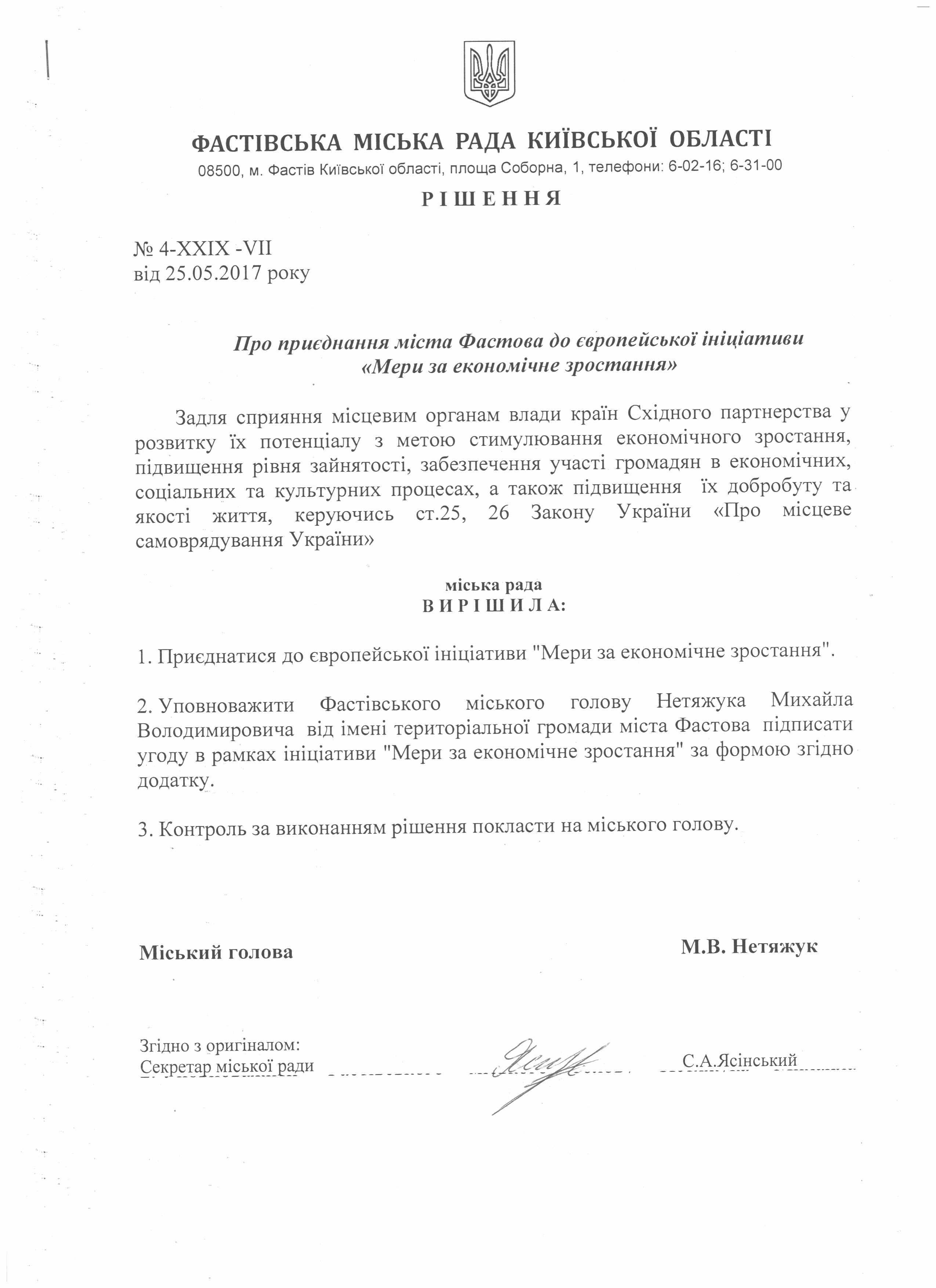 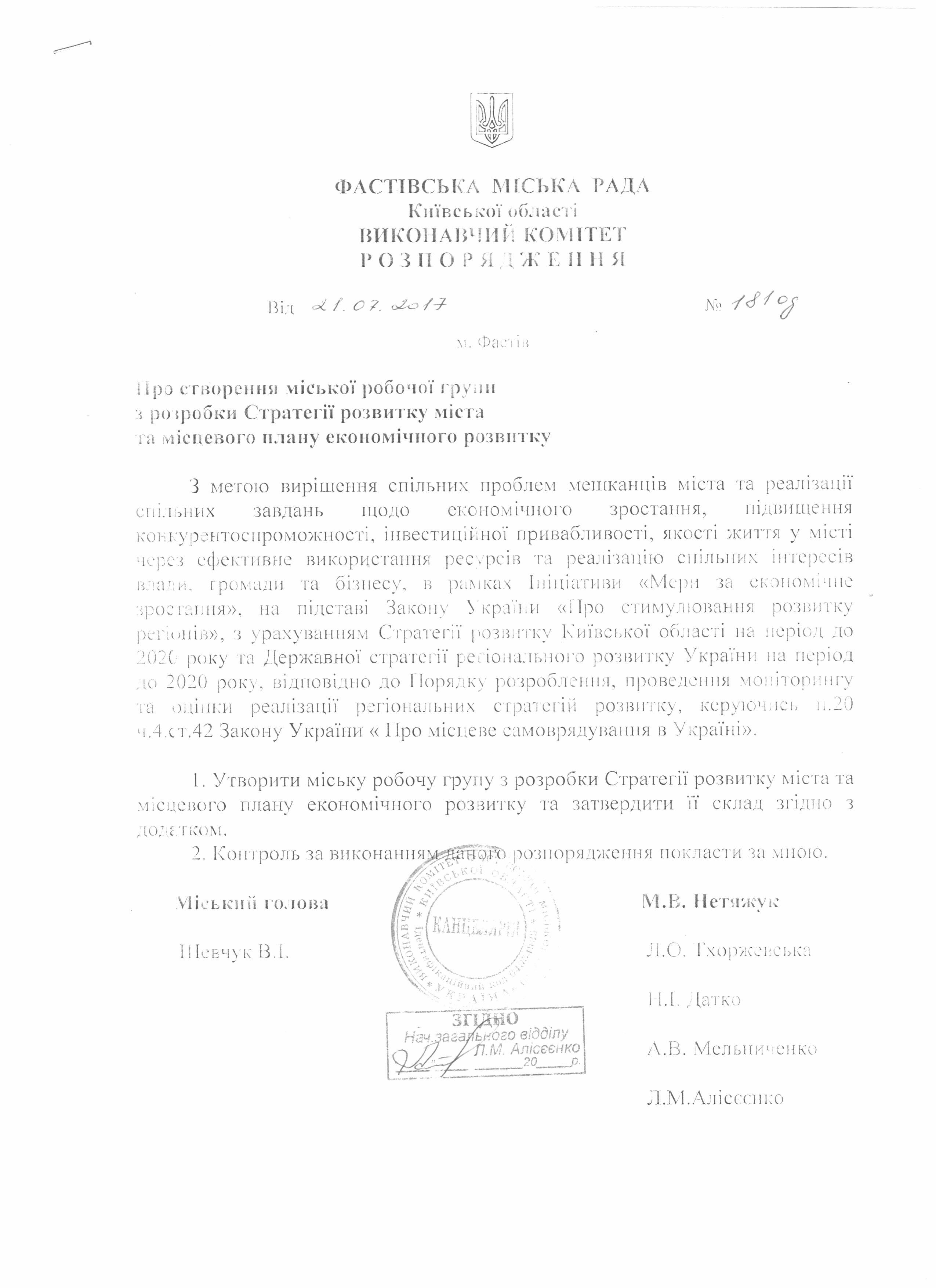 Таблиця 4: Класифікація підприємств за розміром (згідно господарського Кодексу України)Таблиця 5: Класифікація за видами економічної діяльностіСхема 1: Питома вага галузей промисловості міста за обсягами виробництва продукціїТаблиця 6: Розподіл компаній приватного сектору за чисельністю та видами діяльностіТаблиця 7: Оцінка співпраці на місцевому рівніТаблиця 8: Галузі (та підгалузі) з перспективою зростання та їхні проблемиТаблиця 9: Доступ до фінансуванняСхема 2: Структура земельного фонду (станом на 01.01.2018)Таблиця 10: Потреби приватного сектору у земельних ресурсах та інфраструктуріТаблиця 11: Правові та інституціональні умови Висновки:Схема 3: Динаміка безробіття за останніх 5 роківТаблиця 12: Ситуація з кваліфікованою робочою силоюТаблиця 13: Шляхи досягнення балансу між попитом на кваліфіковані трудові ресурси та можливостями працевлаштування в муніципальній освіті – системний аналізТаблиця 14: Як місцевість сприймається її мешканцямиПеревагиНедоліки1. Розвинута логістично-транспортна складова та комерційне підприємництво1. Скорочення обсягів виробництва 2. Наявні потужні промислові підприємства2. Застаріла технічна база підприємств машинобудівельної галузі3. Розвиток місцевої економіки визначено місцевою владою як пріоритетний напрямок 3. Застосування секторальних санкцій Росії по відношенню до ПАТ «Укрзалізниця»ПеревагиНедоліки1. Висока активність та спроможність до згуртованості при вирішенні конкретних завдань між місцевою владою та бізнес-середовищем.1. Відсутність в місті інституції щодо підтримки малого та середнього підприємства (агенції розвитку міста або проектного офісу)2. Готовність до кооперації та співробітництва між підприємствами2. Відсутні формалізовані місцеві галузеві бізнес-асоціаціїПеревагиНедоліки1. Сформоване бачення розвитку для всіх галузей 1. Відсутність інфраструктури підтримки підприємництва2. Підтримка місцевою владою ініціатив від громади в сфері інноваційного розвитку міста2. Відсутність єдиної бази даних для сфери ведення підприємництваПеревагиНедоліки1. Створена рубрика на сайті щодо можливостей доступу до альтернативних видів фінансово-кредитної підтримки1. Недостатня активність бізнесу в отриманні послуг кредитування від банківських установ міста через нестабільність курсу валют та складності умов кредитування.2. Проведення регулярних зустрічей фінансово-кредитних установ з представниками бізнесу2. Міською радою не виділено коштів на фінансування програм підтримки малого та середнього підприємництва.ПеревагиНедоліки1. Створено індустріальний парк, який внесено до реєстру індустріальних парків України1. Не проведена інвентаризація об’єктів нерухомого майна та землі 2. Вартість орендної плати за комунальне майно значно нижче ніж за приватне2. Певна частка об’єктів інфраструктури в незадовільному стані.ПеревагиНедоліки1. Наявні позитивні традиції (Фастів – місто залізничників; Фастів – промислове місто )1. Недостатність мотивації серед бізнесу та мешканців до позитивних змін міста.2. Сформований перелік ідей направлений на позиціонування міста Фастова, як міста комфортного для життя та ведення бізнесу 2. Нечіткість позиціонування міста через відсутність розробленого бренду містаСильні сторониСлабкі сторони1. Розвинута транспортна інфраструктура:зручна залізнична розв’язка та розташування між двома основними європейськими транспортними коридорами.1. Скорочення обсягів виробництва промисловими підприємствами.2. Наявні потужні промислові підприємства з іноземними інвестиціями, в т.ч. з науково-технічним потенціалом.2. Високий ступінь зносу основних виробничих фондів і застарілі засоби виробництва.3. Стабільний розвиток транспортно-логістичної галузі та комерційне підприємництво.3. Обмеженість земельних ресурсів міста та вільних площ через відсутність проведеної інвентаризації об’єктів нерухомого майна та землі.4. Створено та внесено до реєстру індустріальний парк.4. Недостатній рівень розвитку інституційної інфраструктури підприємницької діяльності(бізнес-центри, бізнес-інкубатори, агенції розвитку, формалізовані місцеві галузеві бізнес-асоціації).5. Висвітлення історій успіхів бізнесу, проведення конкурсів та відзначення кращих підприємств.5. Малий бізнес зорієнтований переважно на діяльність у сфері торгівлі та надання послуг.6. Наявність активних громадян, які не байдужі до розвитку міста та мають наміри з місцевою владою реалізовувати спільні проекти.6. Відсутня співпраця між бізнесом і спеціалізованими учбовими закладами щодо підготовки працівників необхідних спеціальностей та кваліфікацій.6. Наявність активних громадян, які не байдужі до розвитку міста та мають наміри з місцевою владою реалізовувати спільні проекти.7. Слабко впроваджуються ІТ-технології в систему управління, у тому числі технологічними процесами.МожливостіЗагрози1. Формування багатогалузевих спільних проектів шляхом кооперації та співробітництва між підприємствами та місцевою владою, в т.ч. створення транспортно-логістичного кластера. 1. Нестабільність національної валюти та інфляція призводить до низької активності бізнесу в отриманні послуг кредитування від банківських установ міста.2. Формування доступних та відкритих баз даних, надання якісних послуг місцевою владою.2. Високі процентні ставки при отриманні кредитів.3. Стимулювання створення робочих місць.3. Відсутність в місті наукових та науково-дослідних установ, вищих навчальних закладів.4. Створення інституцій підтримки підприємництва, в т.ч. створення Асоціації роботодавців міста Фастова, відкриття проектного офісу, тощо.4. Дисбаланс між попитом і пропозицією на робочі місця через наявність дефіциту кадрів на підприємствах міста.5. Облаштування інженерно-транспортної інфраструктури на території Індустріального парку та залучення інвесторів.5. Впровадження нових обмежень та регуляторні документи, негативні зміни у національному законодавстві6. Залучення в місто міжнародних донорських програм підтримки підприємництва.5. Впровадження нових обмежень та регуляторні документи, негативні зміни у національному законодавстві7. Відновлення роботи підрозділу митного оформлення.5. Впровадження нових обмежень та регуляторні документи, негативні зміни у національному законодавстві8. Покращення якості освіти Перепрофілювання навчальних закладів міста – орієнтація на потреби ринку та стажування молоді на місцевих підприємствах.5. Впровадження нових обмежень та регуляторні документи, негативні зміни у національному законодавстві9. Формування бренду та маркетингової стратегії міста.5. Впровадження нових обмежень та регуляторні документи, негативні зміни у національному законодавстві10. Позиціонування міста, як міста комфортного для життя та ведення бізнесу.5. Впровадження нових обмежень та регуляторні документи, негативні зміни у національному законодавствіБачення містаДо 2020 року Фастів – місто єднання, з потужним промисловим та логістичним потенціалом, з розвиненою інфраструктурою та високооплачуваними робочими місцями. Місто привабливе для інвестицій та бізнесу, комфортне для життя, відпочинку та активного дозвілля.Тематичні блокиОсновні ціліДії / Ідеї проектівТривалість (початок - завершення)Залучені партнериЗаплановані витрати, тис. грн. /тис. євроПоказники (індикатори) для моніторингу 1. Міжсекторальна співпраця та взаємодія на місцевому рівні2. Прозора, вільна від корупції адміністрації3. Кваліфіковані трудові ресурси, інклюзивність4. Земельні ресурси та інфраструктура1. Розвиток промислово-логістичного комплексу1.1. Сприяння встановленню підприємницьких партнерств01.07.2019 -01.12.2020Підприємці міста50,0 /1,5 Продукт: промислово-логістичний кластерРезультат: посилення  господарського комплексу інноваційної спрямованості, покращення торговельного балансу регіону, підвищення стійкості і конкурентоспроможності міської соціально- економічної системи1. Міжсекторальна співпраця та взаємодія на місцевому рівні2. Прозора, вільна від корупції адміністрації3. Кваліфіковані трудові ресурси, інклюзивність4. Земельні ресурси та інфраструктура1. Розвиток промислово-логістичного комплексу1.2. Створення логістичного хабу01.03.2019.-.31.12.2020Інвестор, Фастівська міська рада65 000,0 /1981,7 Продукт логістичний термінал – 3 штРезультат: покращення міської логістичної системи, створення простору, в якому концентруються супроводжуючі послуги1. Міжсекторальна співпраця та взаємодія на місцевому рівні2. Прозора, вільна від корупції адміністрації3. Кваліфіковані трудові ресурси, інклюзивність4. Земельні ресурси та інфраструктура1. Розвиток промислово-логістичного комплексу1.3. Ведення реєстру інвестиційних пропозицій щодо промислової зони01.01.2019 – 31.12.2020Фастівська міська рада, суб’єкти господарювання100,0 /3,0 Продукт: реєстр інвестиційних пропозицій. Результат: формування механізмів ефективного задоволення попиту інвесторів на майданчики, підготовлені для ведення бізнесу. Створення умов для формування та розвитку суб’єктів господарювання.1. Міжсекторальна співпраця та взаємодія на місцевому рівні2. Прозора, вільна від корупції адміністрації3. Кваліфіковані трудові ресурси, інклюзивність4. Земельні ресурси та інфраструктура1. Розвиток промислово-логістичного комплексу1.4. Організація виробничого навчання безпосередньо на виробництві 01.01.2019 – 31.12.2020Фастівська міська рада,Центр зайнятості, суб’єкти господарювання, молодь, заклади освіти100,0 /3,0 Продукт: молодь, яка пройшла навчання – 80 осіб.Результат: скорочення періоду адаптації до нового робочого місця трудових кадрів (стажування).1. Міжсекторальна співпраця та взаємодія на місцевому рівні2. Прозора, вільна від корупції адміністрації3. Кваліфіковані трудові ресурси, інклюзивність4. Земельні ресурси та інфраструктура1. Розвиток промислово-логістичного комплексу1.5. Облаштування індустріального парку «Фастіндастрі»01.01.2019 – 31.12.2020Керуюча компанія,міська рада30 000,0 /914,6 Продукт: виготовлення проектно-кошторисної документації.Підведені інженерні мережі (водопостачання, водовідведення, газо- та електропостачання)Результат: створення ресурсу для залучення потенційних інвесторів та їх інвестування в місто. Пришвидшення реалізації інвестиційних проектів на території індустріального парку1. Земельні ресурси та інфраструктура2. Прозора, вільна від корупції адміністрації3. Кваліфіковані трудові ресурси, інклюзивність4. Міжсекторальна співпраця та взаємодія на місцевому рівні5. Зовнішнє позиціонування та маркетинг2. Збільшення інвестицій в місті2.1. Організація рекламної кампанії міста з урахуванням специфіки виробництва товарів і послуг, потреб конкретних категорій бізнесу по сегментах ринку.01.05.2019 – 01.11.2020Фастівська міська рада, мале та середнє підприємництво, підприємства300,0 /9,1 Продукт: ярмарки – 2 шт., виставки – 2 шт.Результат: поява нових бізнес-контактів, перспектив розвитку, ідей нового бачення ринку, впізнаваність підприємства його продукції, збільшення обсягів реалізації продукції.1. Земельні ресурси та інфраструктура2. Прозора, вільна від корупції адміністрації3. Кваліфіковані трудові ресурси, інклюзивність4. Міжсекторальна співпраця та взаємодія на місцевому рівні5. Зовнішнє позиціонування та маркетинг2. Збільшення інвестицій в місті2.2. Формування маркетингової стратегії01.01.2019 – 01.10.2019Фастівська міська рада,залучена організація, Громадська Рада, громадські організації, представники бізнесу150,0 /4,6 Продукт: розроблений та затверджений логотип, слоган, бренд-бук міста. Результат: підвищення рівня «впізнавання» міста його цільовими групами, позиціонування Фастова як місця для успішного ведення бізнесу1. Земельні ресурси та інфраструктура2. Прозора, вільна від корупції адміністрації3. Кваліфіковані трудові ресурси, інклюзивність4. Міжсекторальна співпраця та взаємодія на місцевому рівні5. Зовнішнє позиціонування та маркетинг2. Збільшення інвестицій в місті2.3. Розповсюдження промоційного пакету матеріалів про інвестиційні можливості міста.01.01.2019 – 31.12.2020Фастівська міська рада, залучена організація120,0 /3,7 Продукт: каталоги - 500 шт., буклети – 1500 шт., відеоролик – 1 шт.Результат: поліпшення інвестиційного клімату, що активізує інвестиційну діяльність та створить умови для зростання надходжень інвестицій в економіку міста.1. Земельні ресурси та інфраструктура2. Прозора, вільна від корупції адміністрації3. Кваліфіковані трудові ресурси, інклюзивність4. Міжсекторальна співпраця та взаємодія на місцевому рівні5. Зовнішнє позиціонування та маркетинг2. Збільшення інвестицій в місті2.4. Оновлення дизайну сайту та створення спеціалізованої веб-сторінки для інвестора.01.01.2019 – 01.06.2019Структурні підрозділи ФМР, залучена організація150,0 /4,6 Продукт: сайт міста, веб-сторінка для інвестора «Путівник інвестора».Результат: зміцнення конкурентної позиції міста, покращення інвестиційного клімату для відкриття інноваційних виробництв на території міста та залучення інвестицій.1. Земельні ресурси та інфраструктура2. Прозора, вільна від корупції адміністрації3. Кваліфіковані трудові ресурси, інклюзивність4. Міжсекторальна співпраця та взаємодія на місцевому рівні5. Зовнішнє позиціонування та маркетинг2. Збільшення інвестицій в місті2.5. Проведення повної інвентаризації землі 01.01.2019 – 01.10.2019Фастівська міська рада, залучена організація, суб’єкти господарювання400,0 /12,2 Продукт: електронна карта земель, розроблена землевпорядна документація на перспективні земельні ділянки – 3 шт.Результат: Підвищується інвестиційна привабливість, спрощення пошуку потенційних земельних ділянок для інвестора та містобудівних потреб. Полегшення процедури отримання в користування земельних ділянок комунальної власності Систематизована інформація про земельні ділянки1. Земельні ресурси та інфраструктура2. Прозора, вільна від корупції адміністрації3. Кваліфіковані трудові ресурси, інклюзивність4. Міжсекторальна співпраця та взаємодія на місцевому рівні5. Зовнішнє позиціонування та маркетинг2. Збільшення інвестицій в місті2.6. Використання майнового комплексу діючих та недіючих підприємств, а також об’єктів комунальної власності міста01.01.2019 -31.12.2020Фастівська міська рада, залучена організація, суб’єкти господарювання100,0 /3,0 Продукт: реєстр нерухомого майна (незадіяного/вільного)Результат: економія часу суб’єктів господарювання під час пошуку нерухомого майна для розміщення виробничих потужностей, комерції тощо1. Міжсекторальна співпраця та взаємодія на місцевому рівні2. Правова та інституціональна база 3. Доступ до фінансування3. Стимулювання підприємницької діяльності3.1. Створення центру місцевого розвитку01.03.2019 - 01.12.2020Представники-бізнесу, Фастівська міська рада10 000,0 /304,9 Продукт: відкриття Центру «FastDevelopment»Результат: збільшення можливостей організації ведення бізнесу1. Міжсекторальна співпраця та взаємодія на місцевому рівні2. Правова та інституціональна база 3. Доступ до фінансування3. Стимулювання підприємницької діяльності3.2. Запровадження системи семінарів-тренінгів для представників підприємницьких структур з проблем економіки, фінансів, менеджменту, корпоративних відносин, соціального партнерства01.01.2019 – 31.12.2020Фастівська міська рада, Центр зайнятості, залучені організації100,0 /3,0 Продукт: семінари-тренінги - 8 шт.Результат: покращення знань, вмінь та навичок в сфері ведення підприємницької діяльності 1. Міжсекторальна співпраця та взаємодія на місцевому рівні2. Правова та інституціональна база 3. Доступ до фінансування3. Стимулювання підприємницької діяльності3.3. Створення ефективної ділової платформи влади і бізнесу шляхом активізації діяльності бізнес–асоціацій міста01.07.2019 – 01.09.2019Представники бізнесу50,0 /1,5 Продукт: громадське об’єднання роботодавців та  підприємців міста.Результат: підвищення активності та захист прав і інтересів бізнесу. Визначення спільних напрямків роботи та співпраці між владою та бізнесом.1. Міжсекторальна співпраця та взаємодія на місцевому рівні2. Правова та інституціональна база 3. Доступ до фінансування3. Стимулювання підприємницької діяльності3.4. Розробка та запровадження системи стимулів для розвитку підприємництва01.01.2019-01.08.2019Фастівська міська рада, підприємці, фінансові установи7 800,0 /237,8 Продукт: рішення ФМР про встановлення ставок та пільг із сплати податку на нерухоме майно відмінне від земельної ділянки, зі сплати єдиного податку, транспортного податку та інші. Реалізація Програми відшкодування відсоткових ставок за кредитами.Результат: спрощення умов ведення бізнесу1. Міжсекторальна співпраця та взаємодія на місцевому рівні2. Правова та інституціональна база 3. Доступ до фінансування3. Стимулювання підприємницької діяльності3.5. Укладання з банківськими установами угод щодо реалізації програм стимулювання бізнесу01.01.2019 – 31.12.2020Фастівська міська рада, банківські установи, суб’єкти господарювання20,0 /0,61 Продукт: угоди щодо співпраці – 6 шт., Результат: полегшення умов отримання фінансових ресурсів для запровадження та ведення бізнесу1. Міжсекторальна співпраця та взаємодія на місцевому рівні2. Правова та інституціональна база 3. Доступ до фінансування3. Стимулювання підприємницької діяльності3.6. Створення сприятливих умов для безпроблемного переміщення товарів та послуг при перетинанні митного кордону 01.06.2019 – 31.12.2020Фастівська міська рада,ДФС100,0 /3,0 Продукт: відкриття пункту митного оформлення.Результат:  зменшення витрат суб’єктів господарювання, а також  збільшення швидкості при митному оформленні вантажів1. Міжсекторальна співпраця та взаємодія на місцевому рівні2. Правова та інституціональна база 3. Доступ до фінансування3. Стимулювання підприємницької діяльності3.7. Проведення аналізу ринку робочої сили для виявлення потреб у кваліфікованій робочій силі згідно галузей виробництва і діючих підприємств, а також аналізу пропозицій ринку праці01.01.2019 – 31.12.2020Центр зайнятості, Фастівська міська рада, суб’єкти господарювання100,0 /3,0 Продукт: систематизована база даних щодо попиту кваліфікованих кадрів та пропозицій міського ринку праці.Результат: полегшення пошуку кваліфікованих трудових ресурсів.1. Міжсекторальна співпраця та взаємодія на місцевому рівні2. Правова та інституціональна база 3. Доступ до фінансування3. Стимулювання підприємницької діяльності3.8. Створення можливості для нарощування потенціалу в навчанні, підвищенні кваліфікації та безперервній освіті01.01.2019 – 31.12.2020Центр зайнятості, суб’єкти господарювання, Фастівська міська рада, навчальні заклади40,0 /1,2 Продукт: особи, які підвищили кваліфікацію -40 осібРезультат: покращення рівня кваліфікації та навичок трудових кадрів, впровадження нових технологій3.9. Організація спільних зустрічей міської влади та бізнесу01.05.2019 – 01.10.2020Фастівська міська рада, суб’єкти господарювання, фінансові установи 150,0 /4,6 Продукт: форум – 2 штРезультат: налагодження нових бізнес-контактів. Покращення діалогу бізнесу з міською владоюДіїЗаплановані витратиДжерела фінансуванняДжерела фінансуванняДжерела фінансуванняДжерела фінансуванняНестача фінансуванняПриміткиДіїЗаплановані витратиМісцевий бюджетБюджети вищого рівняПриватний секторДонориНестача фінансуванняПримітки1.1. Сприяння встановленню підприємницьких партнерств50 000,00 грн/1 524,40 євро20 000,00 грн/609,75 євро030 000,00 грн/914,63 євро001.2. Створення логістичного хабу65 000 000,00 грн/1 981 707,30євро005 000 000,00 грн/152 439,02 євро060 000 000,00 грн/1 829 268,20 євро1.3. Ведення реєстру інвестиційних пропозицій щодо промислової зони100 000,00 грн/3 048,05 євро100 000,00 грн/3 048,05євро00001.4. Організація виробничого навчання безпосередньо на виробництві 100 000,00 грн/3 048,78 євро100 000,00 грн/3 048,78 євро00001.5. Облаштування індустріального парку «Фастіндастрі»30 000 000,00 грн/914 634,14 євро3 500 000,00 грн/106 707,31 євро03 500 000,00 грн/106 707,31 євро023 000 000,00 грн/701 219,51 євро2.1. Організація рекламної кампанії міста з урахуванням специфіки виробництва товарів і послуг, потреб конкретних категорій бізнесу по сегментах ринку.300 000,00 грн/9 146,34 євро300 000,00 грн/9 146,34 євро00002.2. Формування маркетингової стратегії150 000,00 грн/4 573,17 євро150 000,00 грн/4 573,17 євро00002.3. Розповсюдження промоційного пакету матеріалів про інвестиційні можливості міста.120 000,00 грн/3 658,53 євро120 000,00 грн/3 658,53 євро00002.4. Оновлення дизайну сайту та створення спеціалізованої веб-сторінки для інвестора.150 000,00 грн/4 573,17 євро150 000,00 грн/4 573,17 євро0 0002.5. Проведення повної інвентаризації землі400 000,00 грн/12 195,12 євро400 000,00 грн/12 195,12 євро00002.6. Використання майнового комплексу діючих та недіючих підприємств, а також об’єктів комунальної власності міста100 000,00 грн/3 048,78 євро100 000,00 грн/3 048,78 євро00003.1. Створення центру місцевого розвитку 10 000 000,00 грн/304 878,04 євро2 000 000,00 грн/60 975,61 євро0008 000 000,00 грн/243 902,43 євро3.2. Запровадження системи семінарів-тренінгів для представників підприємницьких структур з проблем економіки, фінансів, менеджменту, корпоративних відносин, соціального партнерства100 000,00 грн/3 048,78 євро50 000,00 грн/1 524,39 євро00050 000,00 грн/1 524,39 євро3.3. Створення ефективної ділової платформи влади і бізнесу шляхом активізації діяльності бізнес–асоціацій міста50 000,00 грн/1 524,39 євро50 000,00 грн/1 524,39 євро00003.4. Розробка та запровадження системи стимулів для розвитку підприємництва7 800 000,00 грн/237 804,87 євро7 800 000,00 грн/237 804,87 євро00003.5. Укладання з банківськими установами угод щодо реалізації Програм стимулювання бізнесу20 000, 00 грн./609,75 євро0020 000, 00 грн./609,75 євро003.6. Створення сприятливих умов для безпроблемного переміщення товарів та послуг при перетинанні митного кордону 100 000,00 грн/3 048,78 євро100 000,00 грн/3 048,78 євро00003.7. Проведення аналізу ринку робочої сили для виявлення потреб у кваліфікованій робочій силі згідно галузей виробництва і діючих підприємств, а також аналізу пропозицій ринку праці100 000,00 грн/3 048,78 євро100 000,00 грн/3 048,78 євро00003.8. Створення можливості для нарощування потенціалу в навчанні, підвищенні кваліфікації та безперервної освіти40 000,00 грн/1 219,51 євро0020 000,00 грн/609,75 євро020 000,00 грн/609,75 євро3.9. Організація спільних зустрічей міської влади та бізнесу150 000,00 грн/4 573,17 євро150 000,00 грн/4 573,17 євро0000Загалом114 830 000,00 грн/3 500 914,63  євро15 190 000,00 грн/463 109,75 євро08 570 000,00 грн/261 280,49 євро091 070 000 грн/2 776 524,40  євро114 830 000,00 грн/3 500 914,63  євроДії / Ідеї проекту (-ів)Тривалість (початок дії дд.мм.рррр – завершення дд.мм.рррр)Очікувані результатиОчікувані результатиОчікувані результатиОчікувані результатиДії / Ідеї проекту (-ів)Тривалість (початок дії дд.мм.рррр – завершення дд.мм.рррр)з 1го по 6й місяцьз 7го по 12й місяцьз 13го по 18й місяцьз 19го по 24й місяць1.1. Сприяння встановленню підприємницьких партнерств01.07.2019 -01.12.2020-Формування ініціативної групи. Підписання 5- ти угод про наміри створення промислово-логістичного кластеру Формування загальної стратегії (концепції) промислово-логістичного кластеру.Розміщення в засобах масової інформації та на офіційних сторінках підприємств-учасників, місцевої влади  інформації щодо діяльності промислово-логістичного кластеру.1.2. Створення логістичного хабу01.07.2019.-.31.12.2020-Виділення земельної ділянки для облаштування контейнерного терміналуЗапуск логістичних терміналів в деревообробній та зерновій галузях Будівництво контейнерного терміналу1.3. Ведення реєстру інвестиційних пропозицій щодо промислової зони01.01.2019 – 31.12.2020Проведення інвентаризації землі в промисловій зоні містаФормування та оприлюднення переліку ділянок грінфілд та браунфілдОновлення інформації реєстру інвестиційних пропозицій (в разі необхідності)Оновлення інформації реєстру інвестиційних пропозицій (в разі необхідності)1.4. Організація виробничого навчання безпосередньо на виробництві 01.01.2019 – 31.12.2020Формування переліку вакантних місць. Підбір персоналу в т.ч. числі молоді. Проведення виробничого навчання безпосередньо на виробництві. Пройшло навчання – 20  осібФормування переліку вакантних місць на підприємствах. Підбір персоналу в т.ч. числі молоді. Проведення виробничого навчання безпосередньо на виробництві. Пройшло навчання – 20 осібФормування переліку вакантних місць на підприємствах. Підбір персоналу в т.ч. числі молоді. Проведення виробничого навчання безпосередньо на виробництві. Пройшло навчання – 20  осіб.Формування переліку вакантних місць на підприємствах. Підбір персоналу в т.ч. числі молоді. Проведення виробничого навчання безпосередньо на виробництві. Пройшло навчання – 20 осіб.1.5. Облаштування індустріального парку «Фастіндастрі»01.01.2019 – 31.12.2020Розробка проектно-кошторисної документації на створення необхідної інфраструктури для забезпечення індустріального парку енергоносіями та транспортними шляхами.Підведення інженерних мереж та прокладання під’їзної дороги до території Індустріального паркуПідведення інженерних мереж в межах території Індустріального паркуПідведення інженерних мереж в межах території Індустріального парку2.1. Організація рекламної кампанії міста з урахуванням специфіки виробництва товарів і послуг, потреб конкретних категорій бізнесу по сегментах ринку01.05.2019 – 01.11.2020Розповсюдження інформації щодо заходу в засобах масової інформації.Проведення  ярмарки.Розповсюдження інформації щодо заходу в засобах масової інформації.Проведення виставки.Розповсюдження інформації щодо заходу в засобах масової інформації.Проведення  ярмарки.Розповсюдження інформації щодо заходу в засобах масової інформації.Проведення виставки.2.2. Формування маркетингової стратегії01.01.2019 – 01.12.2019Організація та проведення конкурсу щодо брендінгу міста.Обговорення з громадськістю пропозицій щодо бренду міста.Затвердження логотипу, алогану та бренд-буку міста. Розповсюдження в засобах масової інформації,та виготовлення сувенірної продукції--2.3. Розповсюдження промоційного пакету матеріалів про інвестиційні можливості міста.01.01.2019 – 31.12.2020Розробка та виготовлення каталогів, буклетів, відеоролікуВиготовлення каталогів, буклетівВиготовлення каталогів, буклетівВиготовлення каталогів, буклетів2.4. Оновлення дизайну сайту та створення спеціалізованої веб-сторінки для інвестора.01.01.2019 – 01.06.2019Пошук та відбір організації зі створення веб-сорінки для інвестора.Розробка спеціалізованої сторінки для інвестора. Розміщення веб-сторінки на офіційному сайті міста---2.5. Проведення повної інвентаризації землі 01.03.2019 – 01.10.2019Пошук та відбір організації щодо проведення інвентаризаціїФормування електронної карти--2.6. Використання майнового комплексу діючих та недіючих підприємств, а також об’єктів комунальної власності міста01.01.2019 -31.12.2020Проведення в місті інвентаризації майнового комплексуФормування та оприлюднення реєстру нерухомого майна (незадіяного/вільного)Оновлення реєстру нерухомого майна (в разі необхідності)Оновлення реєстру нерухомого майна (в разі необхідності)3.1. Створення центру розвитку бізнесу 01.07.2019 - 01.06.2020-Проведення ремонтних робіт в приміщенні, закупівля обладнанняНадання в оренду офісних приміщень-3.2. Запровадження системи семінарів-тренінгів для представників підприємницьких структур з проблем економіки, фінансів, менеджменту, корпоративних відносин, соціального партнерства01.01.2019 – 31.12.2020Організація семінарів-тренінгів.Пошук спікерів/тренерів.Проведення 2-х семінарів-тренінгів для представників підприємницьких структур з проблем економіки, фінансів, менеджменту, корпоративних відносин, соціального партнерстваОрганізація семінарів-тренінгів.Пошук спікерів/тренерів.Проведення 2-х семінарів-тренінгів для представників підприємницьких структур з проблем економіки, фінансів, менеджменту, корпоративних відносин, соціального партнерстваОрганізація семінарів-тренінгів.Пошук спікерів/тренерів.Проведення 2-х семінарів-тренінгів для представників підприємницьких структур з проблем економіки, фінансів, менеджменту, корпоративних відносин, соціального партнерстваОрганізація семінарів-тренінгів.Пошук спікерів/тренерів.Проведення 2-х семінарів-тренінгів для представників підприємницьких структур з проблем економіки, фінансів, менеджменту, корпоративних відносин, соціального партнерства3.3. Створення ефективної ділової платформи влади і бізнесу шляхом активізації діяльності бізнес–асоціацій міста01.07.2019 – 01.09.2019-Організація спільних зустрічей представників бізнес-середовища.Формування громадського об’єднання роботодавців та підприємців міста--3.4. Розробка та запровадження системи стимулів для розвитку підприємництва01.01.2019-01.08.2019Розробка проекту рішення щодо встановлення ставок та пільг зі сплати податків.Проведення зустрічей та обговорення проекту рішення з представниками бізнес-середовища.Затвердження проекту рішення щодо встановлення ставок та пільг зі сплати податків.Затвердження Програми пільгового кредитування--3.5. Укладання з банківськими установами угод щодо реалізації Програм стимулювання бізнесу01.01.2019 – 31.12.2020Проведення аналізу пропозицій банківських установ щодо надання фінансової підтримки підприємництву.Висвітлення інформації на сайті ФМР.Укладання 2 угод між банківськими установами та підприємцямиУкладання 2 угод між банківськими установами та підприємцямиУкладання 2 угод між банківськими установами та підприємцями3.6. Створення сприятливих умов для безпроблемного переміщення товарів та послуг при перетинанні митного кордону 01.06.2019 – 31.12.2020-Підписання угоди про співпрацю між Фастівською міською радою та ДФС.Визначення місця розміщення пункту митного оформлення.Облаштування пункту митного оформленняВідкриття пункту митного оформлення3.7. Проведення аналізу ринку робочої сили для виявлення потреб у кваліфікованій робочій силі згідно галузей виробництва і діючих підприємств, а також аналізу пропозицій ринку праці01.01.2019 – 31.12.2020Збір інформації шляхом опитування представників бізнес-середовища щодо потреб у кваліфікованій робочій силі.Створення та оприлюднення систематизованої бази даних попиту кваліфікованих кадрівОновлення даних систематизованої бази даних попиту кваліфікованих кадрів (в разі необхідності)Оновлення даних систематизованої бази даних попиту кваліфікованих кадрів (в разі необхідності)3.8. Створення можливості для нарощування потенціалу в навчанні, підвищенні кваліфікації та безперервній роботі01.01.2019 – 31.12.2020Впровадження нових технологій на підприємстві, в т.ч. відкриття нових виробничих ліній. Визначення трудових кадрів, яким необхідно підвищити кваліфікацію. Організація навчань. Підвищило кваліфікацію – 5 осіб.Впровадження нових технологій на підприємстві, в т.ч. відкриття нових виробничих ліній. Визначення трудових кадрів, яким необхідно підвищити кваліфікацію. Організація навчань. Підвищило кваліфікацію – 15 осіб.Впровадження нових технологій на підприємстві, в т.ч. відкриття нових виробничих ліній. Визначення трудових кадрів, яким необхідно підвищити кваліфікацію. Організація навчань. Підвищило кваліфікацію – 5 осіб.Впровадження нових технологій на підприємстві, в т.ч. відкриття нових виробничих ліній. Визначення трудових кадрів, яким необхідно підвищити кваліфікацію. Організація навчань. Підвищило кваліфікацію – 15 осіб.3.9. Організація спільних зустрічей міської влади та бізнесу01.05.2019 – 01.10.2020Проведення бізнес-форуму-Проведення бізнес-форуму-ТипКількістьМікро-бізнес (приватний підприємець)285Малий бізнес45Середній бізнес16Великий бізнес9У тому числіУ тому числіУ тому числіУ тому числіУсього, одиницьпідприємствапідприємстваФОПиФОПиУсього, одиницьодиниць% до загальної кількостіодиниць% до загальної кількостіУсього35525633094у тому числісільське, лісове та рибне господарство33100--Промисловість4018452255Будівництво10110990оптова та роздрібна торгівля; ремонт автотранспортних засобів і мотоциклів149372511275транспорт, складське господарство, поштова та кур’єрська діяльність183161583тимчасове розміщування й організація харчування41--41100інформація та телекомунікації6--6100фінансова та страхова діяльність14857429операції з нерухомим майном5120480професійна, наукова та технічна діяльність33100--діяльність у сфері адміністративного та допоміжного обслуговування3267133Освіта26--26100охорона здоров’я та надання соціальної допомоги206301470мистецтво, спорт, розваги та відпочинок12867433надання інших видів послуг55100--Вид економічної діяльностіКількість та % підприємств ( згідно з класифікацією)Кількість та % підприємств ( згідно з класифікацією)Кількість та % підприємств ( згідно з класифікацією)Кількість та % підприємств ( згідно з класифікацією)Кількість та % підприємств ( згідно з класифікацією)Кількість та % підприємств ( згідно з класифікацією)Вид економічної діяльностіМікро-підприємстваМалі підприємстваСередні підприємстваВеликі підприємстваВсього:Всього:Вид економічної діяльностікількістькількістькількістькількістькількість%Сільське господарство, лісове господарство, рибальство--2130,8Промисловість-221084011,3Будівництво55--102,8Транспорт, складування, поштові та служби доставки1074-215,9Готелі, ресторани, громадське харчування481--4913,8Послуги IT6---61,7Фінанси та страхування48--123,4Операції з нерухомістю7---72,0Професійна, наукова та технічна діяльність (включаючи бухгалтерський облік, архітектуру, інжиніринг, дослідження та розробки, дослідження ринку, ветеринарні послуги)10---102,8Адміністративні та допоміжні послуги (оренда, лізинг, працевлаштування, туризм та каси бронювання, послуги безпеки та розслідування, адміністративні послуги)291--308,5Освіта3---30,8Охорона здоров'я та соціальна допомога39---3911,0Культурні, спортивні, розважальні послуги та послуги з відпочинку6---61,7Інші види послуг (комерція)1181--11933,5Разом:28545169355100%Назва та/або функція (сфера/тема, до якої відноситься співпраця)Залучені установи/особиДосягнення(тут також необхідно зазначити, яким чином воно здійснюється: наприклад, на етапі планування, реалізації проектів, надання послуг, на постійній основі або періодично/одноразово)Оцінка: успішне чи неуспішнеСпівробітництво між підприємствамибізнесСтворена та діє спілка підтримки підприємництва.Регулярні зібрання.Активна позиція під час реалізації заходів регуляторної політики.При побудові технологічних схем місцеві виробники кооперуються (розробка та виготовлення індивідуального замовлення).успішнеДіалог місцевої влади з бізнесом та громадськістюМер, структурні підрозділи, бізнес, громада містаРегулярність зустрічей.Розробка спільних бізнес-проектів.Проведення щорічних громадських слухань.успішнеСпівпраця та підтримка місцевою владою підприємництва Мер, структурні підрозділи, бізнес, ТПППрезентація інвестиційних проектів та спільне відвідування певних заходів (форумів, виставок тощо)Підписання двох- та трьохсторонніх меморандумів про співпрацю з торгово-промисловими палатами різних країнуспішнеПопуляризація  владою місцевої підприємницької діяльностіМер, структурні підрозділи, бізнесОрганізація місцевою владою виставок та ярмарків для місцевого підприємництваВиготовлення роликів про діяльність підприємствВисвітлення історій успіхів бізнесуПроведення конкурсів та відзначення кращих підприємствуспішнеГалузь/підгалузь (росту)Основні проблеми, які можна розв'язати за допомогою послуг з підтримки бізнесуПромисловість та логістикаНедостатня кількість та відсутність різноманітності заходів з підвищення кваліфікації, що є необхідним елементом постійного професійного росту підприємців, так і програм-тренінгів інтелектуального розвитку співробітників підприємств, підприємців, студентів.Недостатньо ефективна система маркетингового супроводження (брендування виробничо-логістичного кластеру).Відсутність диспетчерського пункту транспортної логістики.Торгівля та послугиВитрачання часу на пошук інформації через відсутність єдиної інформаційної платформи (незручний застарілий сайт).Підвищення кваліфікації (покращення знань та вмінь щодо ведення підприємницької діяльності серед підприємців малого та середнього бізнесу).Фінансова установа / донорКатегорії отримувачів кредиту (гранту)Галузь/діяльність, якій надається пріорітет при фінансуванніМінімальний та максимальний розмір кредиту (гранту)Вимоги(річний відсоток, застава, тощо)ОщадбанкМалий та середній бізнесКомерційно-виробнича діяльність (на поповнення обігових коштів та придбання основних засобів)Min 10 тис. долMax 100 тис. долСтавка від 5% річних.Строк кредиту до 36 міс.ПриватбанкПриватні підприємці та малий бізнесКомерційно-виробнича діяльність (на поповнення обігових коштів та придбання основних засобів)Min 50 тис. грн.Max 500 тис. грн.Ставка 2% на початкове тіло кредитуФастівський міськрайонний центр зайнятостіПідприємці-початківціКомерційно-виробнича діяльністьВід 5 тис. грн. до 50 тис.Одноразова виплата по безробіттю для підприємницької діяльностіМіжнародні фінансові установи (ЄБРР)Малий та середній бізнесВсі, крім фінансової, страхової, тютюнової, ігрової, міцних алкогольних напоїв, військово-промислової діяльностіMax 10 тис. євроШтат до 250 співробітниківПриватна власність (50% належить громадянинам України)Період діяльності не менше 2 роківРепутація Назва інфраструктури, яка необхідна для представників  приватного секторуРівень забезпечення на сьогодніПотреби розвитку інфраструктури у найближчі 6 роківЗемельні ділянки громади, які можна використатиРобоча площа для мікро-підприємств або приватних підприємств (майстерні) - (із/без) спільними об'єктамиНе забезпечено Створення коворкінгового центру з облаштованими робочими місцямиНе потребуєОфісні приміщення - (із/без) спільними об'єктамиНедостатньо забезпечено.Більшість офісних приміщень розміщуються в багатоповерхівкахПобудова в місті бізнес-центру з якісними офісними приміщеннями, конференц-залом, тренінговими залами тощоНаявна земельна ділянка (комунальна власність)Бізнес-інкубатор (<10 стартапів/ мікро-підприємств; > 10 стартапів/мікро-підприємств)Не забезпеченоСтворення бізнес інкубатора на базі одного з приміщень заводуНе потребуєБізнес/Промисловий паркЗабезпечено Вибір керуючої компанії для індустріального парку «Фастіндастрі» та прокладання інженерно комунікаційних мережНаявна земельна ділянка (комунальна власність – 15 га)Науковий/Технологічний паркФастівський Центр Професійно Технічної ОсвітиЗабезпечення обладнанням для науково-дослідницьких робітНе потребуєВизначені проблемив сфері регулюванняРівень негативного впливу(високий/низький)Відповідальний регулюючий органМожливість пом’ягшення/покращення на місцевому рівні (опишіть детально кроки/дії)Відсутній центр для надання допомоги підприємцям-початківцям низькийФастівська міська радаСтворення консультативних центрів для бізнесу стосовно реєстрації, консультації на початковій стадії впровадження підприємницької діяльності, покрокове супроводження.Надмірний податковий тиск у т.ч. з боку податкових органіввисокийФастівська міська радаДФСПрийняття рішення Фастівської міської ради про встановлення ставок та пільг зі сплати податку на нерухоме майно відмінне від земельної ділянки, зі сплати єдиного податку, транспортного податку та інші.Відновлення роботи підрозділу митного оформлення високийФастівська міська радаДФССтворення «Єдиного вікна експортерів/імпортерів продукції» для надання послуг митного брокера, сертифікації, фіто санітарії та інших послуг у сфері дозвільної системи.ПеревагиНедоліки1. Розширення повноважень відділу архітектурно -будівельного контролю на місцевому рівні1. Відсутність в місті митного посту2. Мораторій на проведення перевірок суб’єктів господарювання2. Відсутність консультативних центрів та центру супроводу інвестораГалузьПоточне положення в сфері кваліфікованих трудових ресурсів(наприклад, значна нестача/невелика нестача/відповідність/ перевищення попиту)Прогнозоване положення в майбутньому(наприклад, значна/невелика нестача/відповідність/ перевищення попиту)Можливі напрямки дійПромисловістьСкорочення, але не суттєвеВідповідність до попитуНаправлення підприємствами на навчання до вищих навчальних закладів  працівників.Надання підприємствами можливості підвищувати кваліфікацію працівників за кордоном.Співпраця з Фастівським Центром зайнятостіТранспортна сфераІснує загроза суттєвого скорочення кадрівНевелика нестачаОрганізація спільної роботи влади, бізнесу і автодорожнього технікуму щодо розширення надання освітніх послуг Логістика Відповідність попитуВідповідність попитуСпівпраця з Фастівським Центром зайнятостіКомерція (торгівля та сфера послуг)Невелика нестача кваліфікованих трудових ресурсівНевелика нестача кваліфікованих трудових ресурсівПроведення бізнес-навчань.Підготовка спеціалістів в Фастівському Центрі професійно-технічної освіти.Переваги нинішніх методів роботиСтупінь важливості (1-5)Недоліки нинішніх методів роботиСтупінь важливості (1-5)Пошук через Центр зайнятості4Не відповідність номенклатурі спеціальностей та потреб ринку5Навчання фастівчан в навчальних закладах в інших містах та в Фастівському центрі професійно-технічної освіти3Дисбаланс між попитом і пропозицією на робочі місця4Навчання фастівчан в навчальних закладах в інших містах та в Фастівському центрі професійно-технічної освіти3Висока вірогідності міграції робочої сили, особливо молоді3Можливі удосконалені методи роботиМожливі удосконалені методи роботиМожливі удосконалені методи роботиМожливі удосконалені методи роботиПерепрофілювання навчальних закладів міста – орієнтація на потреби ринку та стажування молоді на місцевих підприємствахПерепрофілювання навчальних закладів міста – орієнтація на потреби ринку та стажування молоді на місцевих підприємствахПерепрофілювання навчальних закладів міста – орієнтація на потреби ринку та стажування молоді на місцевих підприємствахПерепрофілювання навчальних закладів міста – орієнтація на потреби ринку та стажування молоді на місцевих підприємствахСтворення бази даних щодо потреб місцевих роботодавців в кваліфікованих кадрахСтворення бази даних щодо потреб місцевих роботодавців в кваліфікованих кадрахСтворення бази даних щодо потреб місцевих роботодавців в кваліфікованих кадрахСтворення бази даних щодо потреб місцевих роботодавців в кваліфікованих кадрахВизначення підприємствами відповідної заробітної плати фахівцям.Визначення підприємствами відповідної заробітної плати фахівцям.Визначення підприємствами відповідної заробітної плати фахівцям.Визначення підприємствами відповідної заробітної плати фахівцям.Проведення спільних заходів Фастівського Центру зайнятості та місцевих роботодавцівПроведення спільних заходів Фастівського Центру зайнятості та місцевих роботодавцівПроведення спільних заходів Фастівського Центру зайнятості та місцевих роботодавцівПроведення спільних заходів Фастівського Центру зайнятості та місцевих роботодавцівЯкі позитивні образи наш муніципалітет проектує в зовнішнє середовищеСтупінь важливості(1-5)Які негативні образи наш муніципалітет проектує в зовнішнє середовищеСтупінь важливості(1-5)Фастів – місто європейської демократії5Місто з занепадаючою радянською промисловістю5Фастів – промисловий залізничний вузол4Скорочення залізничного сполучення через станцію Фастів4Фастів – місто еко-туризму3Скорочення робочих місць3Фастів – місто єднання 4Скорочення робочих місць3Можливі заходи, які можуть бути з легкістю реалізованіМожливі заходи, які можуть бути з легкістю реалізованіМожливі заходи, які можуть бути з легкістю реалізованіПід керівництвомПромоакції щодо проектів «FastIndastry», «FastLogistic» та «FastDevelopment»Промоакції щодо проектів «FastIndastry», «FastLogistic» та «FastDevelopment»Промоакції щодо проектів «FastIndastry», «FastLogistic» та «FastDevelopment»Мер міста,Фастівська міська радаРозробка інвестиційного паспорту міста та розповсюдження інформації про інвестиційні можливості містаРозробка інвестиційного паспорту міста та розповсюдження інформації про інвестиційні можливості містаРозробка інвестиційного паспорту міста та розповсюдження інформації про інвестиційні можливості містаФастівська міська радаПроведення загального національного заходу «Естафети Єднання»Проведення загального національного заходу «Естафети Єднання»Проведення загального національного заходу «Естафети Єднання»Асоціація міст України,Фастівська міська радаРеалізація інноваціно-демократичних ініціатив з Радою Європи та ЄврокомісієюРеалізація інноваціно-демократичних ініціатив з Радою Європи та ЄврокомісієюРеалізація інноваціно-демократичних ініціатив з Радою Європи та ЄврокомісієюФастівська міська рада та громадські організації